Formular für den Vertragsrücktritt(dieses Formular bitte nur dann ausfüllen und retournieren, wenn Sie vom Vertrag zurücktreten möchten)Mitteilung des VertragsrücktrittsEmpfänger:GEOMAT s.r.o., ID: 25514971, Pražákova 1008/69, 639 00 Brno, Tschechische Republik, eingetragen unter C. 29517 bei dem Regionalen Handelsgericht in Brno, Tel.: 548 218 048, www.geomall.at, E-Mail: info@geomall.atAdressen für Zusendung oder Übergabe der Ware an den Verkäufer sind folgende: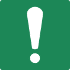 Hiermit teile ich / teilen wir (*) mit, von dem Kaufvertrag über die folgende Ware – bitte kurze Beschreibung der gekauften Ware – zurückzutreten.Bestellung-Nr.:Datum: Bestellung / Anlieferung / Übernahme (*):Vor- und Nachname des Verbrauchers / der Verbraucher (*):Adresse des Verbrauchers / der Verbraucher (*):Bankverbindung:Unterschrift des Verbrauchers / der Verbraucher (*):(nur wenn dieses Formular in Papierform geschickt wird)Datum:Bitte schicken Sie das ausgefüllte Formular an die oben angeführte Zustellungsanschrift oder E-Mail-Adresse. Sollte das ausgefüllte Formular an die Anschrift des Unternehmenssitzes von GEOMAT s.r.o. geschickt werden, bleiben die Rücktrittsfolgen auch aufrechterhalten.(*) Nicht Zutreffendes bitte streichen oder Angaben ergänzen.Lieferant BezeichnungLieferant NameAdresse für Warenrückgabe an den LieferantenGEOMATGEOMAT s.r.o.Sklad GEOMAT, skladový areál disLOG a.s. Hradešín, Jana Čermáka 165, 282 01 Přišimasy, Tschechische Republik